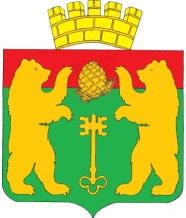 АДМИНИСТРАЦИЯ ПОСЕЛКА КЕДРОВЫЙ
КРАСНОЯРСКОГО КРАЯП О С Т А Н О В Л Е Н И ЕО предоставлении наборов продуктов питания взамен обеспечения бесплатным горячим питанием обучающимся, имеющим право на получение соответствующих мер социальной поддержки в соответствии с законодательством Красноярского краяВ соответствии с указом Губернатора Красноярского края от 31.03.2020 № 73-уг «Об ограничении посещения общественных мест гражданами (самоизоляции) на территории Красноярского края», постановлением Правительства Красноярского края от 24.04.2020 года №273-п «О предоставлении наборов продуктов питания взамен обеспечения бесплатным горячим питанием обучающимся, имеющим право на получение соответствующих мер социальной поддержки в соответствии с законодательством Красноярского края», письмом Министерства образования Красноярского края от 24.04.2020 года №75-5533 руководствуясь Уставом поселка Кедровый Красноярского краяП О С Т А Н О В Л Я Ю:1. Директору муниципального бюджетного общеобразовательного учреждения «Средняя общеобразовательная школа №71 п. Кедровый Красноярского края» Голубковой С.В. с момента вступления в силу настоящего постановления и на период по 1 мая 2020 года единовременно за счет доведенных средств субвенций, на осуществление переданных органам местного самоуправления муниципальных образований Красноярского края государственных полномочий по обеспечению питанием обучающихся в муниципальных образовательных организациях, обеспечить набором продуктов питания взамен обеспечения бесплатным горячим питанием обучающихся муниципального бюджетного общеобразовательного учреждения «Средняя общеобразовательная школа №71 п. Кедровый Красноярского края».2. Установить стоимость набора продуктов питания взамен обеспечения бесплатным горячим питанием обучающихся муниципального бюджетного общеобразовательного учреждения «Средняя общеобразовательная школа №71 п. Кедровый Красноярского края» в размере 872 (восемьсот семьдесят два) рубля 48 копеек.3. Состав набора продуктов питания утвердить директору муниципального бюджетного общеобразовательного учреждения «Средняя общеобразовательная школа №71 п. Кедровый Красноярского края» Голубковой С.В. в соответствии  с рекомендациями Министерства образования Красноярского края от 24.04.2020 года №75-55334. Контроль  за исполнением настоящего постановления оставляю за собой.	5. Настоящее постановление вступает в силу после официального опубликования в печатном издании «Вести Кедрового» и на официальном сайте администрации поселка Кедровый в информационно - телекоммуникационной сети Интернет www.pgtkedr.ru Глава поселка КедровыйКрасноярского края                                                                 А.М.Федорук29.04.2020п. Кедровый№173-п